О внесении изменений в муниципальную программу Порецкого муниципального округа Чувашской Республики «Развитие земельных и имущественных отношений»Администрация Порецкого муниципального округа п о с т а н о в л я е т:1. Внести в муниципальную программу Порецкого муниципального округа Чувашской Республики «Развитие земельных и имущественных отношений» (далее – Программа), утвержденную постановлением администрации Порецкого муниципального округа от 15.02.2023 № 134 следующие изменения: 1.1. В паспорте Программы позицию «Ответственные исполнители Муниципальной программы» изложить в следующей редакции:1.2. В паспорте Программы позицию «Объемы финансирования муниципальной программы с разбивкой по годам ее реализации» изложить в следующей редакции:1.3. В паспорте Программы позицию «Ожидаемые результаты реализации Муниципальной программы» изложить в следующей редакции:1.4. В абзаце первом и двадцать втором раздела I «Приоритеты муниципальной политики в сфере реализации Муниципальной программы, цели, задачи, описание сроков и этапов ее реализации» слова «Порецкого района» заменить словами «Порецкого муниципального округа».1.5.  Раздел III. «Обоснование объема финансовых ресурсов, необходимых для реализации Муниципальной программы (с расшифровкой по источникам финансирования, по этапам и годам ее реализации)» изложить в следующей редакции: «Раздел III. Обоснование объема финансовых ресурсов, необходимых для реализации Муниципальной программы (с расшифровкой по источникам финансирования, по этапам и годам ее реализации)Расходы Муниципальной программы формируются за счет средств федерального бюджета, средств республиканского бюджета Чувашской Республики, бюджета Порецкого муниципального округа Чувашской Республики. Прогнозируемый объем финансирования Муниципальной программы в 2023–2035 годы составляет 6227,0  тыс. рублей, в том числе за счет средств:федерального бюджета – 2109,3 тыс.руб.;республиканского бюджета Чувашской Республики – 1803,9 тыс. руб.;бюджет Порецкого муниципального округа – 2313,8 тыс.руб.Прогнозируемый объем финансирования Муниципальной программы составляет 6227,0 в том числе в:                    2023 году – 1000,1 тыс. рублей;2024 году – 1858,8 тыс. рублей;2025 году – 100,0 тыс. рублей;2026 году – 2368,1 тыс. рублей;2027 - 2030 годы – 400,0 тыс. рублей;2031 – 2035 годы – 500,0 тыс. рублейиз них средства:федерального бюджета – 2109,3 тыс. рублей (33,3%), в том числе в:2023 году – 0,0 тыс. рублей;2024 году – 0,0 тыс. рублей;2025 году – 0,0тыс. рублей;2026 году – 2109,3 тыс. рублей;2027 - 2030 годы – 0,0 тыс. рублей;2031 – 2035 годы – 0,0 тыс. рублей;республиканского бюджета Чувашской Республики –  1803,9 тыс. рублей (28,5 %), в том числе в:2023 году – 449,2 тыс. рублей;2024 году – 1195,9 тыс. рублей;2025 году – 0,0 тыс. рублей;2026 году – 158,8 тыс. рублей;2027 - 2030 годы – 0,0 тыс. рублей;2031 – 2035 годы – 0,0 тыс. рублейбюджета Порецкого муниципального округа – 2313,8 тыс. рублей (38,2 %), в том числе в:2023 году – 550,9 тыс. рублей;2024 году – 662,9 тыс. рублей;2025 году – 100,0 тыс. рублей;2026 году - 100,0 тыс. рублей;2027- 2030 годы – 400,0 тыс. рублей;2031 – 2035 годы – 500,0 тыс. рублей»Объемы финансирования Муниципальной программы подлежат ежегодному уточнению исходя из реальных возможностей бюджетов всех уровней.Ресурсное обеспечение и прогнозная (справочная) оценка расходов за счет всех источников финансирования реализации Муниципальной программы приведены в приложении № 2 к Муниципальной программе.»1.6. Приложение № 1 к Муниципальной программе «Развитие земельных и имущественных отношений» изложить согласно приложению № 1 к настоящему постановлению.1.7. Приложение № 2 к Муниципальной программе «Развитие земельных и имущественных отношений» изложить согласно приложению № 2 к настоящему постановлению.1.8. В паспорте подпрограммы «Управление муниципальным имуществом Порецкого муниципального округа Чувашской Республики» муниципальной  программы Порецкого муниципального округа Чувашской Республики «Развитие земельных и имущественных отношений»  позицию «Объемы финансирования подпрограммы с разбивкой по годам реализации» изложить в следующей редакции:1.9. В паспорте подпрограммы «Управление муниципальным имуществом Порецкого муниципального округа Чувашской Республики» муниципальной  программы Порецкого муниципального округа Чувашской Республики «Развитие земельных и имущественных отношений»  позицию «Ожидаемые результаты реализации подпрограммы» изложить в следующей редакции:1.10. Абзац седьмой Раздела II. «Перечень и сведения о целевых индикаторах и показателях подпрограммы с расшифровкой плановых значений по годам ее реализации» изложить в следующей редакции:«в 2023 году - 98 процентов;»1.11. Абзацы девятнадцать, двадцать Раздела II. «Перечень и сведения о целевых индикаторах и показателях подпрограммы с расшифровкой плановых значений по годам ее реализации» изложить в следующей редакции:       « в 2023 году – 95,0 процентов;        в 2024 году – 98,0 процентов;»1.12. Абзац пятьдесят Раздела III. «Характеристики основных мероприятий, мероприятий подпрограммы с указанием сроков и этапов их реализации» изложить в следующей редакции:«Мероприятие 2.7. Осуществление работ по государственной кадастровой оценке объектов капитального строительства, расположенных на территории Порецкого муниципального округа.»1.13. Раздел IV. «Обоснование объема финансовых ресурсов, необходимых для реализации подпрограммы (с расшифровкой по источникам финансирования, по этапам и годам ее реализации)» изложить в следующей редакции:«Раздел IV. Обоснование объема финансовых ресурсов, необходимых для реализации подпрограммы (с расшифровкой по источникам финансирования, по этапам и годам ее реализации)Общий объем финансирования подпрограммы в 2023 - 2035 годах составляет 6227,0 тыс. рублей.Прогнозируемые объемы финансирования подпрограммы на 1 этапе составят 2958,9 тыс. рублей, в том числе:2023 году – 1000,1 тыс. рублей;2024 году – 1858,8 тыс. рублей;2025 году – 100,0 тыс. рублей;из них средства:федерального бюджета – 0,0 тыс. рублей, в том числе в:2023 году – 0,0 тыс. рублей;2024 году – 0,0 тыс. рублей;2025 году – 0,0 тыс. рублей;республиканского бюджета Чувашской Республики –  1645,1 тыс. рублей, в том числе в:2023 году – 449,2 тыс. рублей;2024 году – 1195,9 тыс. рублей;2025 году – 0,0 тыс. рублей;бюджета Порецкого муниципального округа – 1313,8 тыс. рублей, в том числе в:2023 году – 550,9 тыс. рублей;2024 году – 662,9 тыс. рублей;2025 году – 100,0 тыс. рублей;Прогнозируемые объемы финансирования подпрограммы на 2 этапе составят 2768,1 тыс. рублей, из них средства:федерального бюджета – 2109,3 тыс. рублей;республиканского бюджета Чувашской Республики –  158,8 тыс. рублей;бюджета Порецкого муниципального округа – 500,0 тыс. рублей.Прогнозируемые объемы финансирования подпрограммы на 3 этапе составят 500,0 тыс. рублей, из них средства:федерального бюджета – 0,0 тыс. рублей;республиканского бюджета Чувашской Республики –  0,0 тыс. рублей;бюджета Порецкого муниципального округа – 500,0 тыс. рублей.Объемы финансирования подпрограммы подлежат ежегодному уточнению исходя из возможностей бюджетов всех уровней.Ресурсное обеспечение реализации подпрограммы за счет всех источников финансирования в 2023 - 2035 годах приведено в приложении к настоящей подпрограмме.»1.14. Приложение к подпрограмме «Управление муниципальным имуществом Порецкого муниципального округа Чувашской Республики» муниципальной  программы Порецкого муниципального округа Чувашской Республики «Развитие земельных и имущественных отношений» изложить согласно приложению № 3 к настоящему постановлению.2. Настоящее постановление вступает в силу со дня его официального опубликования в издании «Вестник Поречья» и подлежит размещению на официальном сайте Порецкого муниципального округа в информационно – телекоммуникационной сети «Интернет».Глава Порецкого муниципального округа                                                                    Е.В. Лебедев	Приложение № 1 к постановлению администрации Порецкого муниципального округа от 14.02.2024 № 58Приложение № 1
к муниципальной  программе  Порецкого муниципального округа Чувашской
Республики «Развитие земельных
и имущественных отношений»Сведения
о целевых индикаторах и показателях муниципальной программы Порецкого муниципального округа Чувашской Республики «Развитие земельных и имущественных отношений», подпрограмм муниципальной  программы Порецкого муниципального округа Чувашской Республики и их значениях──────────────────────────────* Базовый год, в котором проведены все необходимые мероприятия по проверке обеспечения контроля за сохранностью муниципального имущества Порецкого муниципального округа.Приложение № 2 к постановлению администрации Порецкого муниципального округа от 14.02.2024 № 58«Приложение № 2
к муниципальной программе Порецкого муниципального округа Чувашской Республики «Развитие земельных и имущественных отношений»Ресурсное обеспечение и прогнозная (справочная) оценка расходов
за счет всех источников финансирования реализации муниципальной программы Порецкого муниципального округа Чувашской Республики «Развитие земельных и имущественных отношений»»Приложение № 3 к постановлению администрации Порецкого муниципального округа от 14.02.2024 № 58«Приложение
к подпрограмме «Управление
муниципальным имуществом Порецкого муниципального округа Чувашской Республики» муниципальной программы Порецкого муниципального округа Чувашской Республики
«Развитие земельных и имущественных отношений»Ресурсное обеспечение
реализации подпрограммы «Управление муниципальным имуществом Порецкого муниципального округа Чувашской Республики» муниципальной программы Порецкого муниципального округа Чувашской Республики "Развитие земельных и имущественных отношений» за счет всех источников финансирования──────────────────────────────* Приводятся значения целевых индикаторов и показателей в 2030 и 2035 годах соответственно.»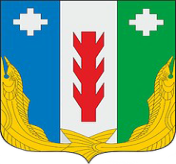 Администрация Порецкого муниципального округа Чувашской РеспубликиПОСТАНОВЛЕНИЕ14.02.2024 № 58с. ПорецкоеЧăваш РеспубликинПăрачкав муниципалитет округӗн администрацийĕЙЫШĂНУ 14.02.2024 № 58Пăрачкав сали«Ответственные исполнители Муниципальной программы–Отдел сельского хозяйства, земельных и имущественных отношений администрации Порецкого муниципального округа Чувашской Республики (далее – Отдел)»«Объемы финансирования муниципальной программы с разбивкой по годам реализации»–Прогнозируемый объем финансирования Муниципальной программы составляет 6227,0 тыс. рублей, в том числе в:2023 году – 1000,1 тыс. рублей;2024 году – 1858,8 тыс. рублей;2025 году – 100,0 тыс. рублей;2026 году – 2368,1 тыс. рублей;2027 - 2030 годы – 400,0 тыс. рублей;2031 – 2035 годы – 500,0 тыс. рублейиз них средства:федерального бюджета – 2109,3 тыс. рублей (33,3%), в том числе в:2023 году – 0,0 тыс. рублей;2024 году – 0,0 тыс. рублей;2025 году – 0,0тыс. рублей;2026 году – 2109,3 тыс. рублей;2027 - 2030 годы – 0,0 тыс. рублей;2031 – 2035 годы – 0,0 тыс. рублей;республиканского бюджета Чувашской Республики –  1803,9 тыс. рублей (28,5 %), в том числе в:2023 году – 449,2 тыс. рублей;2024 году – 1195,9 тыс. рублей;2025 году – 0,0 тыс. рублей;2026 году – 158,8 тыс. рублей;2027 - 2030 годы – 0,0 тыс. рублей;2031 – 2035 годы – 0,0 тыс. рублейбюджета Порецкого муниципального округа – 2313,8 тыс. рублей (38,2 %), в том числе в:2023 году – 550,9 тыс. рублей;2024 году – 662,9 тыс. рублей;2025 году – 100,0 тыс. рублей;2026 году - 100,0 тыс. рублей;2027- 2030 годы – 400,0 тыс. рублей;2031 – 2035 годы – 500,0 тыс. рублей»Объемы финансирования Муниципальной программы подлежат ежегодному уточнению исходя из возможностей бюджета Порецкого муниципального округа Чувашской Республики»«Ожидаемые результаты реализации Муниципальной программы–реализация Муниципальной программы позволит:оптимизировать состав и структуру муниципального сектора экономики Порецкого муниципального округа и обеспечить его эффективное функционирование;обеспечить совершенствование системы учета и мониторинга муниципального имущества Порецкого муниципального округа в единой системе учета муниципального имущества Порецкого муниципального округа;повысить инвестиционную привлекательность Порецкого муниципального округа;увеличить доходы консолидированного бюджета Порецкого муниципального округа;оптимизировать расходы бюджета Порецкого муниципального округа, предусмотренные на содержание имущества, закрепленного на праве оперативного управления за муниципальными учреждениями Порецкого муниципального округа, казенными учреждениями Порецкого муниципального округа;создать условия для наиболее полной реализации функций муниципального управления и развития  Порецкого муниципального округа;обеспечить развитие системы межведомственного информационного взаимодействия;повысить качество оказываемых муниципальных услуг и сократить сроки их предоставления.»«Объемы финансирования подпрограммы с разбивкой по годам реализации –Прогнозируемый объем финансирования мероприятий подпрограммы составляет 6227,0 тыс. рублей, в том числе в:2023 году – 1000,1 тыс. рублей;2024 году – 1858,8 тыс. рублей;2025 году – 100,0 тыс. рублей;2026 году – 2368,1 тыс. рублей;2027 - 2030 годы – 400,0 тыс. рублей;2031 – 2035 годы – 500,0 тыс. рублейиз них средства:федерального бюджета – 2109,3 тыс. рублей (33,3%), в том числе в:2023 году – 0,0 тыс. рублей;2024 году – 0,0 тыс. рублей;2025 году – 0,0 тыс. рублей;2026 году – 2109,3 тыс. рублей;2027 - 2030 годы – 0,0 тыс. рублей;2031 – 2035 годы – 0,0 тыс. рублей;республиканского бюджета Чувашской Республики –  1803,9 тыс. рублей (28,5 %), в том числе в:2023 году – 449,2 тыс. рублей;2024 году – 1195,9 тыс. рублей;2025 году – 0,0 тыс. рублей;2026 году – 158,8 тыс. рублей;2027 - 2030 годы – 0,0 тыс. рублей;2031 – 2035 годы – 0,0 тыс. рублейбюджета Порецкого муниципального округа – 2313,8 тыс. рублей (38,2 %), в том числе в:2023 году – 550,9 тыс. рублей;2024 году – 662,9 тыс. рублей;2025 году – 100,0 тыс. рублей;2026 году - 100,0 тыс. рублей;2027- 2030 годы – 400,0 тыс. рублей;2031 – 2035 годы – 500,0 тыс. рублей»Объемы финансирования подпрограммы подлежат ежегодному уточнению ежегодному уточнению исходя из возможностей бюджетов всех уровней»«Ожидаемые результаты реализации подпрограммы-реализация подпрограммы позволит:оптимизировать состав и структуру муниципального сектора экономики Порецкого муниципального округа и  обеспечить его эффективное функционирование;обеспечить совершенствование системы учета и мониторинга муниципального имущества Порецкого муниципального округа в единой системе учета муниципального имущества Порецкого муниципального округа;увеличить доходы консолидированного бюджета Порецкого муниципального округа;оптимизировать расходы местного бюджета Порецкого муниципального округа, предусмотренные на содержание имущества, закрепленного на праве оперативного управления за муниципальными  учреждениями Порецкого муниципального округа;обеспечить актуализацию налогооблагаемой базы в отношении объектов капитального строительства и земельных участков;повысить инвестиционную привлекательность Порецкого муниципального округа;создать условия для наиболее полной реализации функций муниципального  управления и развития Порецкого муниципального округа;обеспечить развитие системы межведомственного информационного взаимодействия;повысить качество оказываемых муниципальных  услуг и сократить сроки их предоставления.»N ппЦелевой индикатор и показатель (наименование)Целевой индикатор и показатель (наименование)Единица измеренияЗначения целевых индикаторов и показателей по годамЗначения целевых индикаторов и показателей по годамЗначения целевых индикаторов и показателей по годамЗначения целевых индикаторов и показателей по годамЗначения целевых индикаторов и показателей по годамЗначения целевых индикаторов и показателей по годамЗначения целевых индикаторов и показателей по годамЗначения целевых индикаторов и показателей по годамЗначения целевых индикаторов и показателей по годамN ппЦелевой индикатор и показатель (наименование)Целевой индикатор и показатель (наименование)Единица измерения2023202420252026202720282029203020351223456789101112Муниципальная программа Порецкого муниципального округа Чувашской Республики "Развитие земельных и имущественных отношений"Муниципальная программа Порецкого муниципального округа Чувашской Республики "Развитие земельных и имущественных отношений"Муниципальная программа Порецкого муниципального округа Чувашской Республики "Развитие земельных и имущественных отношений"Муниципальная программа Порецкого муниципального округа Чувашской Республики "Развитие земельных и имущественных отношений"Муниципальная программа Порецкого муниципального округа Чувашской Республики "Развитие земельных и имущественных отношений"Муниципальная программа Порецкого муниципального округа Чувашской Республики "Развитие земельных и имущественных отношений"Муниципальная программа Порецкого муниципального округа Чувашской Республики "Развитие земельных и имущественных отношений"Муниципальная программа Порецкого муниципального округа Чувашской Республики "Развитие земельных и имущественных отношений"Муниципальная программа Порецкого муниципального округа Чувашской Республики "Развитие земельных и имущественных отношений"Муниципальная программа Порецкого муниципального округа Чувашской Республики "Развитие земельных и имущественных отношений"Муниципальная программа Порецкого муниципального округа Чувашской Республики "Развитие земельных и имущественных отношений"Муниципальная программа Порецкого муниципального округа Чувашской Республики "Развитие земельных и имущественных отношений"Муниципальная программа Порецкого муниципального округа Чувашской Республики "Развитие земельных и имущественных отношений"1.Доля муниципального имущества Порецкого муниципального округа, вовлеченного в хозяйственный оборотДоля муниципального имущества Порецкого муниципального округа, вовлеченного в хозяйственный оборотпроцентов100,0100,0100,0100,0100,0100,0100,0100,0100,02.Доля площади земельных участков, находящихся в муниципальной  собственности Порецкого муниципального округа, предоставленных в постоянное (бессрочное) пользование, безвозмездное пользование, аренду и переданных в собственность, в общей площади земельных участков, находящихся в муниципальной собственности Порецкого муниципального округа (за исключением земельных участков, изъятых из оборота и ограниченных в обороте)Доля площади земельных участков, находящихся в муниципальной  собственности Порецкого муниципального округа, предоставленных в постоянное (бессрочное) пользование, безвозмездное пользование, аренду и переданных в собственность, в общей площади земельных участков, находящихся в муниципальной собственности Порецкого муниципального округа (за исключением земельных участков, изъятых из оборота и ограниченных в обороте)процентов100,0100,0100,0100,099,5100,0100,0100,0100,0Подпрограмма «Управление муниципальным имуществом Порецкого муниципального округа Чувашской Республики»Подпрограмма «Управление муниципальным имуществом Порецкого муниципального округа Чувашской Республики»Подпрограмма «Управление муниципальным имуществом Порецкого муниципального округа Чувашской Республики»Подпрограмма «Управление муниципальным имуществом Порецкого муниципального округа Чувашской Республики»Подпрограмма «Управление муниципальным имуществом Порецкого муниципального округа Чувашской Республики»Подпрограмма «Управление муниципальным имуществом Порецкого муниципального округа Чувашской Республики»Подпрограмма «Управление муниципальным имуществом Порецкого муниципального округа Чувашской Республики»Подпрограмма «Управление муниципальным имуществом Порецкого муниципального округа Чувашской Республики»Подпрограмма «Управление муниципальным имуществом Порецкого муниципального округа Чувашской Республики»Подпрограмма «Управление муниципальным имуществом Порецкого муниципального округа Чувашской Республики»Подпрограмма «Управление муниципальным имуществом Порецкого муниципального округа Чувашской Республики»Подпрограмма «Управление муниципальным имуществом Порецкого муниципального округа Чувашской Республики»Подпрограмма «Управление муниципальным имуществом Порецкого муниципального округа Чувашской Республики»1.Уровень актуализации реестра муниципального имущества Порецкого муниципального округа (нарастающим итогом)процентовпроцентов98,0100,0100,0100,0100,0100,0100,0100,0100,02.Доля площади земельных участков, в отношении которых зарегистрировано право собственности муниципального образования – Порецкий муниципальный округ, в общей площади земельных участков, подлежащих регистрации в муниципальную собственность Порецкого муниципального округа (нарастающим итогом)процентовпроцентов100,0100,0100,0100,0100,0100,0100,0100,0100,03.Уровень актуализации кадастровой стоимости объектов недвижимости, в том числе земельных участков (нарастающим итогом)процентовпроцентов9598,0100,0100,0100,0100,0100,0100,0100,0Подпрограмма «Формирование эффективного государственного сектора экономики Чувашской Республики»Подпрограмма «Формирование эффективного государственного сектора экономики Чувашской Республики»Подпрограмма «Формирование эффективного государственного сектора экономики Чувашской Республики»Подпрограмма «Формирование эффективного государственного сектора экономики Чувашской Республики»Подпрограмма «Формирование эффективного государственного сектора экономики Чувашской Республики»Подпрограмма «Формирование эффективного государственного сектора экономики Чувашской Республики»Подпрограмма «Формирование эффективного государственного сектора экономики Чувашской Республики»Подпрограмма «Формирование эффективного государственного сектора экономики Чувашской Республики»Подпрограмма «Формирование эффективного государственного сектора экономики Чувашской Республики»Подпрограмма «Формирование эффективного государственного сектора экономики Чувашской Республики»Подпрограмма «Формирование эффективного государственного сектора экономики Чувашской Республики»Подпрограмма «Формирование эффективного государственного сектора экономики Чувашской Республики»Подпрограмма «Формирование эффективного государственного сектора экономики Чувашской Республики»1.Доля объектов недвижимого имущества казны муниципального образования Порецкий муниципальный округ, реализованных с применением процедуры электронных торгов, в общем объеме объектов недвижимого имущества, реализованных на конкурентных торгах в соответствии с прогнозным планом (программой) приватизации муниципального имущества Порецкого муниципального округа Чувашской Республики в отчетном годупроцентовпроцентов100,0100,0100,0100,0100,0100,0100,0100,0100,03.Доля пакетов акций, реализованных с применением процедуры электронных торгов, в общем количестве пакетов акций акционерных обществ, реализованных на конкурентных торгах в соответствии с прогнозным планом (программой) приватизации муниципального имущества Порецкого муниципального округа в отчетном годупроцентовпроцентов100,0100,0100,0100,0100,0100,0100,0100,0100,04.Обеспечение контроля за эффективным использованием и сохранностью муниципального имущества Порецкого муниципального округапроцентовпроцентов100,0*100,0100,0100,0100,0100,0*100,0100,0100,05.Доля объектов недвижимого имущества, в отношении которых устранены нарушения, выявленные по результатам проведения проверок муниципальных учреждений Порецкого муниципального округа в части эффективности использования таких объектов, в общем количестве выявленных неэффективно используемых объектов, находящихся в оперативном управлении муниципальных учреждений Порецкого муниципального округапроцентовпроцентов100,0100,0100,0100,0100,0100,0100,0100,0100,06.Доля неучтенных объектов недвижимого имущества, выявленных по результатам проведения проверок муниципальных учреждений Порецкого муниципального округа, право на которые зарегистрировано, в общем количестве выявленных не учтенных объектов недвижимого имущества муниципальных учреждений Порецкого муниципального округапроцентовпроцентов100,0100,0100,0100,0100,0100,0100,0100,0100,07.Доля договоров аренды объектов недвижимого имущества с просроченной более чем на 3 месяца задолженностью со стороны арендатора, по которым не поданы заявления о взыскании задолженности в судебном порядке, в общем количестве таких договоровпроцентовпроцентов0,00,00,00,00,00,00,00,00,0СтатусНаименование муниципальной программы Порецкого муниципального округа Чувашской Республики, подпрограммы муниципальной  программы Порецкого муниципального округа Чувашской Республики (программы, основного мероприятия)Код бюджетной классификацииКод бюджетной классификацииИсточники финансированияРасходы по годам, тыс. рублейРасходы по годам, тыс. рублейРасходы по годам, тыс. рублейРасходы по годам, тыс. рублейРасходы по годам, тыс. рублейРасходы по годам, тыс. рублейРасходы по годам, тыс. рублейРасходы по годам, тыс. рублейРасходы по годам, тыс. рублейСтатусНаименование муниципальной программы Порецкого муниципального округа Чувашской Республики, подпрограммы муниципальной  программы Порецкого муниципального округа Чувашской Республики (программы, основного мероприятия)главный распорядитель бюджетных средствцелевая статья расходовИсточники финансирования202320242025202620272028202920302031-20351234567891011121314Муниципальная программа Порецкого муниципального округа Чувашской Республики«Развитие земельных и имущественных отношений»хА400000000всего1000,11858,8100,02368,1100,0100,0100,0100,0500,0Муниципальная программа Порецкого муниципального округа Чувашской Республики«Развитие земельных и имущественных отношений»хА400000000федеральный бюджет0,00,00,02109,30,00,00,00,00,0Муниципальная программа Порецкого муниципального округа Чувашской Республики«Развитие земельных и имущественных отношений»хА400000000республиканский бюджет449,21195,90,0158,80,00,00,00,00,0Муниципальная программа Порецкого муниципального округа Чувашской Республики«Развитие земельных и имущественных отношений»хА400000000местный бюджет Порецкого муниципального округа550,9662,9100,0100,0100,0100,0100,0100,0500,0Подпрограмма"Управление муниципальным имуществом Порецкого муниципального округа Чувашской Республики"хА410000000всего1000,11858,8100,02368,1100,0100,0100,0100,0500,0Подпрограмма"Управление муниципальным имуществом Порецкого муниципального округа Чувашской Республики"хА410000000федеральный бюджет0,00,00,02109,30,00,00,00,00,0Подпрограмма"Управление муниципальным имуществом Порецкого муниципального округа Чувашской Республики"хА410000000республиканский бюджет449,21195,90,0158,80,00,00,00,00,0Подпрограмма"Управление муниципальным имуществом Порецкого муниципального округа Чувашской Республики"хА410000000местный бюджет Порецкого муниципального округа550,9662,9100,0100,0100,0100,0100,0100,0500,0Основное мероприятие 1Создание единой системы учета муниципального имущества Порецкого муниципального округахА410100000всего0,00,00,00,00,00,00,00,00,0Основное мероприятие 1Создание единой системы учета муниципального имущества Порецкого муниципального округахА410100000федеральный бюджетОсновное мероприятие 1Создание единой системы учета муниципального имущества Порецкого муниципального округахА410100000республиканский бюджетОсновное мероприятие 1Создание единой системы учета муниципального имущества Порецкого муниципального округахА410100000местный бюджет Порецкого муниципального округа0,00,00,00,00,00,00,00,00,0Основное мероприятие 2Создание условий для максимального вовлечения в хозяйственный оборот муниципального имущества  Порецкого муниципального округа, в том числе земельных участковхА410200000всего1000,11858,8100,02368,1100,0100,0100,0100,0500,0Основное мероприятие 2Создание условий для максимального вовлечения в хозяйственный оборот муниципального имущества  Порецкого муниципального округа, в том числе земельных участковхА410200000федеральный бюджет0,00,00,02109,30,00,00,00,00,0Основное мероприятие 2Создание условий для максимального вовлечения в хозяйственный оборот муниципального имущества  Порецкого муниципального округа, в том числе земельных участковхА410200000республиканский бюджет449,21195,90,0158,80,00,00,00,00,0Основное мероприятие 2Создание условий для максимального вовлечения в хозяйственный оборот муниципального имущества  Порецкого муниципального округа, в том числе земельных участковхА410200000местный бюджет Порецкого муниципального округа550,9662,9100,0100,0100,0100,0100,0100,0500,0Подпрограмма"Формирование эффективного муниципального сектора экономики Порецкого муниципального округа "хА420000000всего0,00,00,00,00,00,00,00,00,0Подпрограмма"Формирование эффективного муниципального сектора экономики Порецкого муниципального округа "А420000000местный бюджет Порецкого муниципального округа0,00,00,00,00,00,00,00,00,0Основное мероприятие 1Создание эффективной системы муниципального секторахА420100000всего0,00,00,00,00,00,00,00,00,0Основное мероприятие 1Создание эффективной системы муниципального сектораА420100000местный бюджет Порецкого муниципального округа0,00,00,00,00,00,00,00,00,0Основное мероприятие 2Эффективное управление муниципальным имуществом Порецкого муниципального округаХА420200000всего0,00,00,00,00,00,00,00,00,0Основное мероприятие 2Эффективное управление муниципальным имуществом Порецкого муниципального округаА420200000местный бюджет Порецкого муниципального округа0,00,00,00,00,00,00,00,00,0Подпрограмма «Обеспечение реализации муниципальной программы Порецкого муниципального округа Чувашской Республики «Развитие земельных и имущественных отношений»Подпрограмма «Обеспечение реализации муниципальной программы Порецкого муниципального округа Чувашской Республики «Развитие земельных и имущественных отношений»ххх000000000СтатусНаименование подпрограммы муниципальной программы Порецкого муниципального округа Чувашской Республики, (программы, основного мероприятия, мероприятия)Задача подпрограммы муниципальной программы Порецкого муниципального округа Чувашской РеспубликиОтветственный исполнитель, соисполнитель, участникиКод бюджетной классификацииКод бюджетной классификацииКод бюджетной классификацииКод бюджетной классификацииИсточники финансированияРасходы по годам, тыс. рублейРасходы по годам, тыс. рублейРасходы по годам, тыс. рублейРасходы по годам, тыс. рублейРасходы по годам, тыс. рублейРасходы по годам, тыс. рублейРасходы по годам, тыс. рублейРасходы по годам, тыс. рублейРасходы по годам, тыс. рублейРасходы по годам, тыс. рублейРасходы по годам, тыс. рублейРасходы по годам, тыс. рублейРасходы по годам, тыс. рублейРасходы по годам, тыс. рублейСтатусНаименование подпрограммы муниципальной программы Порецкого муниципального округа Чувашской Республики, (программы, основного мероприятия, мероприятия)Задача подпрограммы муниципальной программы Порецкого муниципального округа Чувашской РеспубликиОтветственный исполнитель, соисполнитель, участникиглавный распорядитель бюджетных средствраздел, подразделцелевая статья расходовгруппа (подгруппа) вида расходовИсточники финансирования2023202420252026202720272028202820292029203020302031-20352031-20351234567891011121314141515161617171818Подпрограмма«Управление муниципальным имуществом Порецкого муниципального округа»создание условий для эффективного управления муниципальным имуществом Порецкого муниципального округа;создание единой системы учета муниципальным имуществом Порецкого муниципального округа;повышение эффективности использования земельных участков и обеспечение гарантий соблюдения прав участников земельных отношений;обеспечение учета и мониторинга использования объектов недвижимости, в том числе земельных участков, находящихся в муниципальной собственности Порецкого муниципального округа;формирование оптимального муниципального сектораОтдел сельского хозяйства, земельных и имущественных отношений администрации Порецкого муниципального округахА410000000всего1000,11858,8100,02368,12368,1100,0100,0100,0100,0100,0100,0100,0100,0500,0500,0Подпрограмма«Управление муниципальным имуществом Порецкого муниципального округа»создание условий для эффективного управления муниципальным имуществом Порецкого муниципального округа;создание единой системы учета муниципальным имуществом Порецкого муниципального округа;повышение эффективности использования земельных участков и обеспечение гарантий соблюдения прав участников земельных отношений;обеспечение учета и мониторинга использования объектов недвижимости, в том числе земельных участков, находящихся в муниципальной собственности Порецкого муниципального округа;формирование оптимального муниципального сектораОтдел сельского хозяйства, земельных и имущественных отношений администрации Порецкого муниципального округахА410000000федеральный бюджет0,00,00,02109,32109,30,00,00,00,00,00,00,00,00,00,0Подпрограмма«Управление муниципальным имуществом Порецкого муниципального округа»создание условий для эффективного управления муниципальным имуществом Порецкого муниципального округа;создание единой системы учета муниципальным имуществом Порецкого муниципального округа;повышение эффективности использования земельных участков и обеспечение гарантий соблюдения прав участников земельных отношений;обеспечение учета и мониторинга использования объектов недвижимости, в том числе земельных участков, находящихся в муниципальной собственности Порецкого муниципального округа;формирование оптимального муниципального сектораОтдел сельского хозяйства, земельных и имущественных отношений администрации Порецкого муниципального округахА410000000Республиканский бюджет449,21195,90,0158,8158,80,00,00,00,00,00,00,00,00,00,0Подпрограмма«Управление муниципальным имуществом Порецкого муниципального округа»создание условий для эффективного управления муниципальным имуществом Порецкого муниципального округа;создание единой системы учета муниципальным имуществом Порецкого муниципального округа;повышение эффективности использования земельных участков и обеспечение гарантий соблюдения прав участников земельных отношений;обеспечение учета и мониторинга использования объектов недвижимости, в том числе земельных участков, находящихся в муниципальной собственности Порецкого муниципального округа;формирование оптимального муниципального сектораОтдел сельского хозяйства, земельных и имущественных отношений администрации Порецкого муниципального округахА410000000Местный бюджет Порецкого муниципального округа550,9662,9100,0100,0100,0100,0100,0100,0100,0100,0100,0100,0100,0500,0500,0Цель "Создание полных и актуальных сведений об объектах недвижимости и информационное наполнение государственного кадастра недвижимости"Цель "Создание полных и актуальных сведений об объектах недвижимости и информационное наполнение государственного кадастра недвижимости"Цель "Создание полных и актуальных сведений об объектах недвижимости и информационное наполнение государственного кадастра недвижимости"Цель "Создание полных и актуальных сведений об объектах недвижимости и информационное наполнение государственного кадастра недвижимости"Цель "Создание полных и актуальных сведений об объектах недвижимости и информационное наполнение государственного кадастра недвижимости"Цель "Создание полных и актуальных сведений об объектах недвижимости и информационное наполнение государственного кадастра недвижимости"Цель "Создание полных и актуальных сведений об объектах недвижимости и информационное наполнение государственного кадастра недвижимости"Цель "Создание полных и актуальных сведений об объектах недвижимости и информационное наполнение государственного кадастра недвижимости"Цель "Создание полных и актуальных сведений об объектах недвижимости и информационное наполнение государственного кадастра недвижимости"Цель "Создание полных и актуальных сведений об объектах недвижимости и информационное наполнение государственного кадастра недвижимости"Цель "Создание полных и актуальных сведений об объектах недвижимости и информационное наполнение государственного кадастра недвижимости"Цель "Создание полных и актуальных сведений об объектах недвижимости и информационное наполнение государственного кадастра недвижимости"Цель "Создание полных и актуальных сведений об объектах недвижимости и информационное наполнение государственного кадастра недвижимости"Цель "Создание полных и актуальных сведений об объектах недвижимости и информационное наполнение государственного кадастра недвижимости"Цель "Создание полных и актуальных сведений об объектах недвижимости и информационное наполнение государственного кадастра недвижимости"Цель "Создание полных и актуальных сведений об объектах недвижимости и информационное наполнение государственного кадастра недвижимости"Цель "Создание полных и актуальных сведений об объектах недвижимости и информационное наполнение государственного кадастра недвижимости"Цель "Создание полных и актуальных сведений об объектах недвижимости и информационное наполнение государственного кадастра недвижимости"Цель "Создание полных и актуальных сведений об объектах недвижимости и информационное наполнение государственного кадастра недвижимости"Цель "Создание полных и актуальных сведений об объектах недвижимости и информационное наполнение государственного кадастра недвижимости"Цель "Создание полных и актуальных сведений об объектах недвижимости и информационное наполнение государственного кадастра недвижимости"Цель "Создание полных и актуальных сведений об объектах недвижимости и информационное наполнение государственного кадастра недвижимости"Цель "Создание полных и актуальных сведений об объектах недвижимости и информационное наполнение государственного кадастра недвижимости"Основное мероприятие 1Создание единой системы учета муниципального имущества Порецкого муниципального округасоздание единой системы учета муниципального имущества Порецкого муниципального округаответственный исполнитель – администрация Порецкого муниципального округа, хА410100000всего0,00,00,00,00,00,00,00,00,00,00,00,00 ,00 ,0Основное мероприятие 1Создание единой системы учета муниципального имущества Порецкого муниципального округасоздание единой системы учета муниципального имущества Порецкого муниципального округаответственный исполнитель – администрация Порецкого муниципального округа, 9030412А410100000Местный бюджет Порецкого муниципального округа0,00,00,00,00,00,00,00,00,00,00,00,00,00,0Целевые индикаторы и показатели подпрограммы, увязанные с основным мероприятием 1Уровень актуализации реестра муниципального имущества Порецкого муниципального округа, процентов (нарастающим итогом)Уровень актуализации реестра муниципального имущества Порецкого муниципального округа, процентов (нарастающим итогом)Уровень актуализации реестра муниципального имущества Порецкого муниципального округа, процентов (нарастающим итогом)Уровень актуализации реестра муниципального имущества Порецкого муниципального округа, процентов (нарастающим итогом)Уровень актуализации реестра муниципального имущества Порецкого муниципального округа, процентов (нарастающим итогом)Уровень актуализации реестра муниципального имущества Порецкого муниципального округа, процентов (нарастающим итогом)Уровень актуализации реестра муниципального имущества Порецкого муниципального округа, процентов (нарастающим итогом)Уровень актуализации реестра муниципального имущества Порецкого муниципального округа, процентов (нарастающим итогом)98,0100,0100,0100,0100,0100,0100,0100,0100,0100,0100,0*100,0*100,0*100,0*Целевые индикаторы и показатели подпрограммы, увязанные с основным мероприятием 1Доля площади земельных участков, в отношении которых зарегистрировано право собственности муниципального образования Порецкий  муниципальный округ, в общей площади земельных участков, подлежащих регистрации в муниципальную собственность Порецкого муниципального округа, процентов (нарастающим итогом)Доля площади земельных участков, в отношении которых зарегистрировано право собственности муниципального образования Порецкий  муниципальный округ, в общей площади земельных участков, подлежащих регистрации в муниципальную собственность Порецкого муниципального округа, процентов (нарастающим итогом)Доля площади земельных участков, в отношении которых зарегистрировано право собственности муниципального образования Порецкий  муниципальный округ, в общей площади земельных участков, подлежащих регистрации в муниципальную собственность Порецкого муниципального округа, процентов (нарастающим итогом)Доля площади земельных участков, в отношении которых зарегистрировано право собственности муниципального образования Порецкий  муниципальный округ, в общей площади земельных участков, подлежащих регистрации в муниципальную собственность Порецкого муниципального округа, процентов (нарастающим итогом)Доля площади земельных участков, в отношении которых зарегистрировано право собственности муниципального образования Порецкий  муниципальный округ, в общей площади земельных участков, подлежащих регистрации в муниципальную собственность Порецкого муниципального округа, процентов (нарастающим итогом)Доля площади земельных участков, в отношении которых зарегистрировано право собственности муниципального образования Порецкий  муниципальный округ, в общей площади земельных участков, подлежащих регистрации в муниципальную собственность Порецкого муниципального округа, процентов (нарастающим итогом)Доля площади земельных участков, в отношении которых зарегистрировано право собственности муниципального образования Порецкий  муниципальный округ, в общей площади земельных участков, подлежащих регистрации в муниципальную собственность Порецкого муниципального округа, процентов (нарастающим итогом)Доля площади земельных участков, в отношении которых зарегистрировано право собственности муниципального образования Порецкий  муниципальный округ, в общей площади земельных участков, подлежащих регистрации в муниципальную собственность Порецкого муниципального округа, процентов (нарастающим итогом)100,0100,0100,0100,0100,0100,0100,0100,0100,0100,0100,0*100,0*100,0*100,0*Мероприятие 1.1Государственная регистрация прав собственности муниципального образования Порецкий муниципальный округ на построенные, приобретенные и выявленные в результате инвентаризации объекты недвижимости, а также земельные участки под нимиответственный исполнитель – администрация Порецкого муниципального округахвсего0,00,00,00,00,00,00,00,00,00,00,00,00,00,0Мероприятие 1.1Государственная регистрация прав собственности муниципального образования Порецкий муниципальный округ на построенные, приобретенные и выявленные в результате инвентаризации объекты недвижимости, а также земельные участки под нимиответственный исполнитель – администрация Порецкого муниципального округа9030412А410100000местный бюджет Порецкого муниципального округа0,00,00,00,00,00,00,00,00,00,00,00,00,00,0Мероприятие 1.2Внедрение автоматизированной информационной системы управления и распоряжения муниципальным имуществом Порецкого муниципального округаответственный исполнитель – администрация Порецкого муниципального округахвсего0,00,00,00,00,00,00,00,00,00,00,00,00,00,0Мероприятие 1.2Внедрение автоматизированной информационной системы управления и распоряжения муниципальным имуществом Порецкого муниципального округаответственный исполнитель – администрация Порецкого муниципального округа9030412А410100000Местный бюджет Порецкого муниципального округа0,00,00,00,00,00,00,00,00,00,00,00,00,00,0Мероприятие 1.3Сопровождение и информационное наполнение автоматизированной информационной системы управления и распоряжения муниципальным имуществом Порецкого муниципального округаответственный исполнитель – администрация Порецкого муниципального округахА410100000всего0,00,00,00,00,00,00,00,00,00,00,00,00,00,0Мероприятие 1.3Сопровождение и информационное наполнение автоматизированной информационной системы управления и распоряжения муниципальным имуществом Порецкого муниципального округаответственный исполнитель – администрация Порецкого муниципального округа9030412А410113640242местный бюджет Порецкого муниципального округа0,00,00,00,00,00,00,00,00,00,00,00,00,00,0Мероприятие 1.4Материально-техническое обеспечение базы данных о муниципальном имуществе Порецкого муниципального округа, включая обеспечение архивного хранения бумажных документовответственный исполнитель – администрация Порецкого муниципального округахА410100000всего0,00,00,00,00,00,00,00,00,00,00,00,00,00,0Мероприятие 1.4Материально-техническое обеспечение базы данных о муниципальном имуществе Порецкого муниципального округа, включая обеспечение архивного хранения бумажных документовответственный исполнитель – администрация Порецкого муниципального округа9030412А410113510242местный бюджет Порецкого муниципального округа0,00,00,00,00,00,00,00,00,00,00,00,00,00,0Мероприятие 1.4Материально-техническое обеспечение базы данных о муниципальном имуществе Порецкого муниципального округа, включая обеспечение архивного хранения бумажных документовответственный исполнитель – администрация Порецкого муниципального округа9030412А410113510244местный бюджет Порецкого муниципального округа0,00,00,00,00,00,00,00,00,00,00,00,00,00,0Мероприятие 1.5Подготовка специалистов в сфере управления муниципальным имуществом для осуществления мероприятий по актуализации и обеспечению технической безопасности базы данных о муниципальном имуществе Порецкого муниципального округа, а также в сфере оценочной деятельностиответственный исполнитель – отдел сельского хозяйства, земельных и имущественных отношений администрации Порецкого муниципального округахА410100000всего0,00,00,00,00,00,00,00,00,00,00,00,00,00,0Мероприятие 1.5Подготовка специалистов в сфере управления муниципальным имуществом для осуществления мероприятий по актуализации и обеспечению технической безопасности базы данных о муниципальном имуществе Порецкого муниципального округа, а также в сфере оценочной деятельностиответственный исполнитель – отдел сельского хозяйства, земельных и имущественных отношений администрации Порецкого муниципального округа9030412А410100000Местныйбюджет Порецкого муниципального округа0,00,00,00,00,00,00,00,00,00,00,00,00,00,0Цель "Повышение эффективности управления государственным имуществом Чувашской Республики"Цель "Повышение эффективности управления государственным имуществом Чувашской Республики"Цель "Повышение эффективности управления государственным имуществом Чувашской Республики"Цель "Повышение эффективности управления государственным имуществом Чувашской Республики"Цель "Повышение эффективности управления государственным имуществом Чувашской Республики"Цель "Повышение эффективности управления государственным имуществом Чувашской Республики"Цель "Повышение эффективности управления государственным имуществом Чувашской Республики"Цель "Повышение эффективности управления государственным имуществом Чувашской Республики"Цель "Повышение эффективности управления государственным имуществом Чувашской Республики"Цель "Повышение эффективности управления государственным имуществом Чувашской Республики"Цель "Повышение эффективности управления государственным имуществом Чувашской Республики"Цель "Повышение эффективности управления государственным имуществом Чувашской Республики"Цель "Повышение эффективности управления государственным имуществом Чувашской Республики"Цель "Повышение эффективности управления государственным имуществом Чувашской Республики"Цель "Повышение эффективности управления государственным имуществом Чувашской Республики"Цель "Повышение эффективности управления государственным имуществом Чувашской Республики"Цель "Повышение эффективности управления государственным имуществом Чувашской Республики"Цель "Повышение эффективности управления государственным имуществом Чувашской Республики"Цель "Повышение эффективности управления государственным имуществом Чувашской Республики"Цель "Повышение эффективности управления государственным имуществом Чувашской Республики"Цель "Повышение эффективности управления государственным имуществом Чувашской Республики"Цель "Повышение эффективности управления государственным имуществом Чувашской Республики"Цель "Повышение эффективности управления государственным имуществом Чувашской Республики"Основное мероприятие 2Создание условий для максимального вовлечения в хозяйственный оборот муниципального имущества Порецкого муниципального округа, в том числе земельных участковсоздание условий для эффективного управления муниципальным имуществом Порецкого муниципального округа;повышение эффективности использования земельных участков и обеспечение гарантий соблюдения прав участников земельных отношений;обеспечение учета и мониторинга использования объектов недвижимости, в том числе земельных участков, находящихся в муниципальной собственности Порецкого муниципального округа;формирование оптимального муниципального сектораответственный исполнитель – Администрация Порецкого муниципального округахА410200000всего1000,11858,8100,02368,1100,0100,0100,0100,0100,0100,0100,0100,0500,0500,0Основное мероприятие 2Создание условий для максимального вовлечения в хозяйственный оборот муниципального имущества Порецкого муниципального округа, в том числе земельных участковсоздание условий для эффективного управления муниципальным имуществом Порецкого муниципального округа;повышение эффективности использования земельных участков и обеспечение гарантий соблюдения прав участников земельных отношений;обеспечение учета и мониторинга использования объектов недвижимости, в том числе земельных участков, находящихся в муниципальной собственности Порецкого муниципального округа;формирование оптимального муниципального сектораответственный исполнитель – Администрация Порецкого муниципального округахА410200000федеральный бюджет0,00,00,02109,30,00,00,00,00,00,00,00,00,00,0Основное мероприятие 2Создание условий для максимального вовлечения в хозяйственный оборот муниципального имущества Порецкого муниципального округа, в том числе земельных участковсоздание условий для эффективного управления муниципальным имуществом Порецкого муниципального округа;повышение эффективности использования земельных участков и обеспечение гарантий соблюдения прав участников земельных отношений;обеспечение учета и мониторинга использования объектов недвижимости, в том числе земельных участков, находящихся в муниципальной собственности Порецкого муниципального округа;формирование оптимального муниципального сектораответственный исполнитель – Администрация Порецкого муниципального округахА410200000Республиканский бюджет449,21195,90,0158,80,00,00,00,00,00,00,00,00,00,0Основное мероприятие 2Создание условий для максимального вовлечения в хозяйственный оборот муниципального имущества Порецкого муниципального округа, в том числе земельных участковсоздание условий для эффективного управления муниципальным имуществом Порецкого муниципального округа;повышение эффективности использования земельных участков и обеспечение гарантий соблюдения прав участников земельных отношений;обеспечение учета и мониторинга использования объектов недвижимости, в том числе земельных участков, находящихся в муниципальной собственности Порецкого муниципального округа;формирование оптимального муниципального сектораответственный исполнитель – Администрация Порецкого муниципального округахА410200000местный бюджет Порецкого муниципального округа550,9662,9100,0100,0100,0100,0100,0100,0100,0100,0100,0100,0500,0500,0Целевой индикатор и показатель подпрограммы, увязанные с основным мероприятием 2Уровень актуализации кадастровой стоимости объектов недвижимости, в том числе земельных участков, процентов (нарастающим итогом)Уровень актуализации кадастровой стоимости объектов недвижимости, в том числе земельных участков, процентов (нарастающим итогом)Уровень актуализации кадастровой стоимости объектов недвижимости, в том числе земельных участков, процентов (нарастающим итогом)Уровень актуализации кадастровой стоимости объектов недвижимости, в том числе земельных участков, процентов (нарастающим итогом)Уровень актуализации кадастровой стоимости объектов недвижимости, в том числе земельных участков, процентов (нарастающим итогом)Уровень актуализации кадастровой стоимости объектов недвижимости, в том числе земельных участков, процентов (нарастающим итогом)Уровень актуализации кадастровой стоимости объектов недвижимости, в том числе земельных участков, процентов (нарастающим итогом)Уровень актуализации кадастровой стоимости объектов недвижимости, в том числе земельных участков, процентов (нарастающим итогом)95,0 98,0100,0100,0100,0100,0100,0100,0100,0100,0100,0*100,0*100,0*100,0*Мероприятие 2.1Проведение кадастровых работ в отношении объектов капитального строительства, находящихся в муниципальной собственности Порецкого муниципального округа, и внесение сведений в Единый государственный реестр недвижимостиответственный исполнитель - администрация 
Порецкого муниципального округахА410200000всего0,00,00,00,00,00,00,00,00,00,00,00,00,00,0Мероприятие 2.1Проведение кадастровых работ в отношении объектов капитального строительства, находящихся в муниципальной собственности Порецкого муниципального округа, и внесение сведений в Единый государственный реестр недвижимостиответственный исполнитель - администрация 
Порецкого муниципального округа9030412А410213570244местный бюджет Порецкого муниципального округа0,00,00,00,00,00,00,00,00,00,00,00,00,00,0Мероприятие 2.2Проведение кадастровых работ в отношении земельных участков, находящихся в муниципальной собственности Порецкого муниципального округа, и внесение сведений в Единый государственный реестр недвижимостиответственный исполнитель - администрация 
Порецкого муниципального округахА410200000всего0,00,00,00,00,00,00,00,00,00,00,00,00,00,0Мероприятие 2.2Проведение кадастровых работ в отношении земельных участков, находящихся в муниципальной собственности Порецкого муниципального округа, и внесение сведений в Единый государственный реестр недвижимостиответственный исполнитель - администрация 
Порецкого муниципального округа9030412А410217590244местный бюджет Порецкого муниципального округа0,00,00,00,00,00,00,00,00,00,00,00,00,00,0Мероприятие 2.3Осуществление работ по актуализации государственной кадастровой оценки земель в целях налогообложения и вовлечения земельных участков в гражданско-правовой оборотответственный исполнитель – администрация 
Порецкого муниципального округахА410200000всего0,00,00,00,00,00,00,00,00,00,00,00,00,00,0Мероприятие 2.3Осуществление работ по актуализации государственной кадастровой оценки земель в целях налогообложения и вовлечения земельных участков в гражданско-правовой оборотответственный исполнитель – администрация 
Порецкого муниципального округа9030412А410200000местный бюджет Порецкого муниципального округа0,00,00,00,00,00,00,00,00,00,00,00,00,00,0Мероприятие 2.4Перевод земельных участков из одной категории в другуюответственный исполнитель – администрация Порецкого муниципального округаххвсего0,00,00,00,00,00,00,00,00,00,00,00,00,00,0Мероприятие 2.4Перевод земельных участков из одной категории в другуюответственный исполнитель – администрация Порецкого муниципального округа9030412А410200000местный бюджет Порецкого муниципального округа0,00,00,00,00,00,00,00,00,00,00,00,00,00,0Мероприятие 2.5Ведение Единого информационного ресурса об отдельных объектах недвижимого имущества, расположенных на территории Порецкого муниципального округаответственный исполнитель - администрация Порецкого муниципального округахА410200000всего0,00,00,00,00,00,00,00,00,00,00,00,00,00,0Мероприятие 2.5Ведение Единого информационного ресурса об отдельных объектах недвижимого имущества, расположенных на территории Порецкого муниципального округаответственный исполнитель - администрация Порецкого муниципального округа9030412А410213600244местный бюджет Порецкого муниципального округа0,00,00,00,00,00,00,00,00,00,00,00,00,00,0Мероприятие 2.6Формирование земельных участков, предназначенных для предоставления многодетным семьям в собственность бесплатноответственный исполнитель - администрация Порецкого муниципального округаххвсего0,00,00,00,00,00,00,00,00,00,00,00,00,00,0Мероприятие 2.6Формирование земельных участков, предназначенных для предоставления многодетным семьям в собственность бесплатноответственный исполнитель - администрация Порецкого муниципального округа9030412А410200000местный бюджет Порецкого муниципального округа0,00,00,00,00,00,00,00,00,00,00,00,00,00,0Мероприятие 2.7Осуществление работ по государственной кадастровой оценке объектов капитального строительства, расположенных на территории Порецкого муниципального округаответственный исполнитель - администрация Порецкого муниципального округаххвсего0,00,00,00,00,00,00,00,00,00,00,00,00,00,0Мероприятие 2.7Осуществление работ по государственной кадастровой оценке объектов капитального строительства, расположенных на территории Порецкого муниципального округаответственный исполнитель - администрация Порецкого муниципального округа9030412А410200000местный бюджет Порецкого муниципального округа0,00,00,00,00,00,00,00,00,00,00,00,00,00,0Мероприятие 2.8Обеспечение реализации полномочий по техническому учету, технической инвентаризации и определению кадастровой стоимости объектов недвижимости, а также мониторингу и обработке данных рынка недвижимостиответственный исполнитель - администрация Порецкого муниципального округахA410276120всего522,2600,0100,0100,0100,0100,0100,0100,0100,0100,0100,0100,0500,0500,0Мероприятие 2.8Обеспечение реализации полномочий по техническому учету, технической инвентаризации и определению кадастровой стоимости объектов недвижимости, а также мониторингу и обработке данных рынка недвижимостиответственный исполнитель - администрация Порецкого муниципального округаA410276120федеральный бюджет0,00,00,00,00,00,00,00,00,00,00,00,00,00,0Мероприятие 2.8Обеспечение реализации полномочий по техническому учету, технической инвентаризации и определению кадастровой стоимости объектов недвижимости, а также мониторингу и обработке данных рынка недвижимостиответственный исполнитель - администрация Порецкого муниципального округаA410276120Республиканский бюджет0,00,00,00,00,00,00,00,00,00,00,00,00,00,0Мероприятие 2.8Обеспечение реализации полномочий по техническому учету, технической инвентаризации и определению кадастровой стоимости объектов недвижимости, а также мониторингу и обработке данных рынка недвижимостиответственный исполнитель - администрация Порецкого муниципального округа903 9940412А410216120240местный бюджет Порецкого муниципального округа522,2600,0100,0100,0100,0100,0100,0100,0100,0100,0100,0100,0500,0500,0Мероприятие 2.9Проведение комплексных кадастровых работ на территории Порецкого муниципального округаответственный исполнитель - администрация Порецкого муниципального округахA4102S5110всего477,91258,80,02268,10,00,00,00,00,00,00,00,00,00,0Мероприятие 2.9Проведение комплексных кадастровых работ на территории Порецкого муниципального округаответственный исполнитель - администрация Порецкого муниципального округа9030113A4102S5110240федеральный бюджет0,00,00,02109,30,00,00,00,00,00,00,00,00,00,0Мероприятие 2.9Проведение комплексных кадастровых работ на территории Порецкого муниципального округаответственный исполнитель - администрация Порецкого муниципального округа9030113A4102S5110240Республиканский бюджет449,21195,90,0158,80,00,00,00,00,00,00,00,00,00,0Мероприятие 2.9Проведение комплексных кадастровых работ на территории Порецкого муниципального округаответственный исполнитель - администрация Порецкого муниципального округа9030113A4102S5110240местный бюджет Порецкого муниципального округа28,762,90,00,00,00,00,00,00,00,00,00,00,00,0